JÍDELNÍČEK ZŠ MŠEC 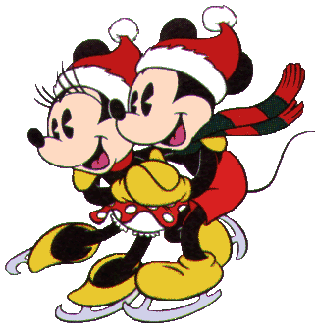 20. 11. – 24. 11. 2017Pondělí         Polévka:  kuřecí vývar se zeleninou a cizrnou (9)20. 11.          Hl. jídlo : filet ze žraloka, bramborová kaše, zeleninový salát (4,7)Obsahuje alergeny: viz pokrm…………………………………………………………………………………………………………………………………………..Úterý            Polévka : hovězí vývar se zeleninou a nudlemi (1,3,9) 21. 11.          Hl. jídlo : rajská omáčka, čufty, houskový knedlík (1,3,12)Obsahuje alergeny: viz pokrm……………………………………………………………………………………………………………………………………………Středa            Polévka:  květáková s vejci (1,3) 22. 11.           Hl. jídlo : vepřový guláš, těstoviny (1,3)                        Obsahuje alergeny: viz pokrm                 ……………………………………………………………………………………………………………………………………………Čtvrtek         Polévka : zeleninová s cizrnou (1,9)23. 11.          Hl. jídlo : kuřecí řízek, brambory, kyselá okurka (1,3,7) Obsahuje alergeny: viz pokrm……………………………………………………………………………………………………………………………………………Pátek          24. 11.          Hl. jídlo : bramborová polévka, škvarkové placky, ovoce (1,3,7,9,12)Obsahuje alergeny: viz pokrm……………………………………………………………………………………………………………………………………………Změna jídelníčku vyhrazena!Přejeme dobrou chuť !Strava je určena k okamžité spotřebě!